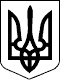 БЕРЕГІВСЬКА РАЙОННА ДЕРЖАВНА АДМІНІСТРАЦІЯЗАКАРПАТСЬКОЇ ОБЛАСТІР О З П О Р Я Д Ж Е Н Н Я__25.06.2021_                              Берегове                           №_____184____Про затвердження проєкту землеустрою щодо відведення земельноїділянки, цільове призначення якої змінюєтьсяВідповідно до статей 6 і 39 Закону України „Про місцеві державні адміністрації”, статті 20 Земельного кодексу України, розглянувши заяву Управління Служби безпеки України в Закарпатській області та додані до неї матеріали землеустрою щодо відведення земельної ділянки, цільове призначення якої змінюється:1.Затвердити проєкт землеустрою щодо відведення Управлінню Служби безпеки України в Закарпатській області земельної ділянки, цільове призначення якої змінюється, розташованої на території Великобийганської сільської ради  Берегівського району Закарпатської області в с.Дийда, вулиця Дачна, 96, площею , кадастровий номер 2120483600:02:000:0210.2.Змінити цільове призначення земельної ділянки, розташованої на території Великобийганської сільської ради Берегівського району Закарпатської області в с.Дийда, вулиця Дачна, 96, площею , кадастровий номер 2120483600:02:000:0210 із земель індивідуального дачного будівництва на землі для будівництва та обслуговування об’єктів рекреаційного призначення.3.Контроль за виконанням цього розпорядження покласти на першого заступника голови державної адміністрації Матія В.О.Голова державної адміністрації                                                     Ігор ВАНТЮХ